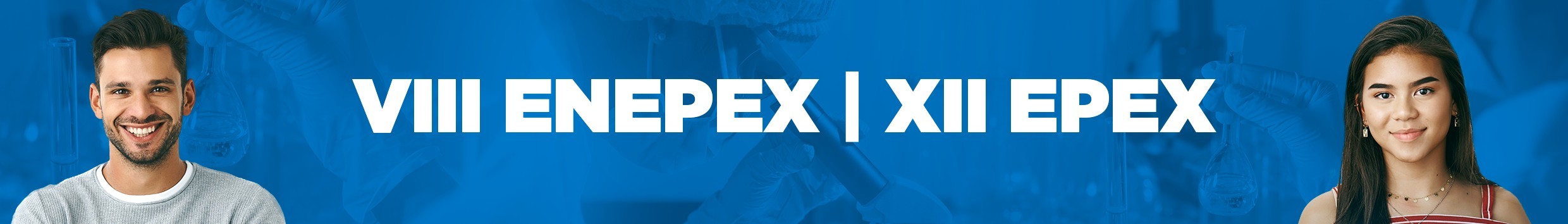 TÍTULO: REALIDADE DOS DETENTOS G E T (GAYS E TRANSEXUAIS) NO SISTEMA PRISIONAL BRASILEIROInstituição: Universidade Estadual de Mato Grosso do Sul- ParanaíbaÁrea temática: Ciências Sociais AplicadasLABAKI, Mariana Ribeiro (mariana.labaki@hotmail.com). SANTANA. Isael José ( leasijs@hotmail.com)RESUMO: A questão da homossexualidade é histórica e há relatos desde a Grécia antiga, período em que a pratica tinha como escopo a educação, com o avanço temporal encontramos no Império Romano tais relações de afeto foram denominadas como “sodomia”, a priori advinda da forma grega as relações eram aceitas, mas com o advento da burguesia e a religião (igreja) houve o surgimento de novos valores morais que culminaram em repulsa por quaisquer manifestações sexuais divergentes da monogamia heterossexual. Diante disso, torna-se evidente que as atuais questões relacionadas a lgbtfobia foram estabelecidas séculos atrás. Essa análise tornou-se essencial para o desenvolvimento da pesquisa, posto que, o entendimento claro da origem das adversidades é o que possibilita a compreensão a realidade dos detentos. Coube, ainda, delimitar quais indivíduos entendem-se como homossexuais e quais identificam-se como transexuais. O termo orientação sexual diz respeito ao gênero em que o indivíduo desenvolve atração sexual. Nesse sentido, aquele que sente desejo pelo mesmo gênero, o qual se identifica é homossexual ou bissexual (sente atração pelos dois gêneros). Dentre a categoria homossexual há os gays, que se identificam como homens e sentem atração por homens. Já, o termo identidade de gênero refere-se à identificação do indivíduo como homem ou mulher, dessa forma, aquele que se identifica com o sexo oposto ao que nasceu é transgênero. Com relação ao contexto de privação de liberdade, dentro do cárcere masculino existem regras internas preconceituosas que segregam homens homossexuais e transexuais. Dessa forma, percebe-se que tais detentos não somente suportam a dura realidade da privação de liberdade, como também enfrentam resistentes barreiras de preconceito e ignorância. Nessa direção, tem-se como objetivo geral da pesquisa compreender a precária realidade, na qual os homens homossexuais e os homens transexuais estão submetidos no sistema penitenciário brasileiro. Quanto a metodologia, o projeto foi desenvolvido por meio do método dedutivo, a partir de  de pesquisa bibliográfica, utilizando levantamento de textos, como informações reunidas de livros, artigos, pesquisas e outros materiais bibliográficos que possam contribuir com a temática pesquisada. Infelizmente, foi necessário o cancelamento do projeto, para a iniciação de um projeto de extesão internacional. Entretanto, o desenvolvimento da pesquisa apresentou relevante resultados, uma vez que, foi realizado vasto estudo bibliográfico e produzido rico material escrito, que será utilizado posteriormente para a criação de artigos científicos. Dessa forma, apesar da não conclusão do projeto, o desenvolvimento foi muito satisfatório e necessário, visto que é um tema com escassez de estudos científicos.PALAVRAS-CHAVE: Homossexuais,Transsexuais, Cárcere.AGRADECIMENTOS: Agradeço ao fundect por todo apoio financeiro recebido para a realização da pesquisa.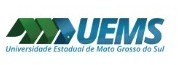 